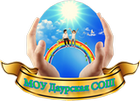 РОССИЙСКАЯ ФЕДЕРАЦИЯМУНИЦИПАЛЬНОЕ ОБЩЕОБРАЗОВАТЕЛЬНОЕ УЧРЕЖДЕНИЕДАУРСКАЯ СРЕДНЯЯ ОБЩЕОБРАЗОВАТЕЛЬНАЯ ШКОЛА  ПРИКАЗп. ст. Даурия 20 марта 2019 года                                                                                        № 65 - ОДО создании на базе  МОУ Даурской СОШ Центра образования цифрового и гуманитарного профилей («Точка роста»)     В соответствии с Распоряжением Правительства Забайкальского края №459-р от 26 октября 2018 года в целях обновления материально-технической базы МОУ Даурской СОШ для формирования у обучающихся современных технологических и гуманитарных навыков ПРИКАЗЫВАЮ:1.Создать на базе МОУ Даурской СОШ  Центр образования цифрового и гуманитарного профилей «Точка роста».2.Утвердить Положение о Центре образования цифрового и гуманитарного профилей «Точка роста».3.Провести инвентаризацию кадровых и материально-технических ресурсов.4.Определить помещения для проведения капитального текущего расходов (за счёт операционных расходов).5.Педагогическим работникам Центра пройти курсы повышение квалификации по новым технологиям преподавания предметных областей «Информатика», «Технология», «Основы безопасности жизнедеятельности».6.Разработать комплекс мероприятий (дорожную карту) по созданию Центра «Точка роста».7.Ответственному за ведение школьного сайта Грунда Марине Анатольевне на официальном сайте школы разместить информацию по вопросам создания и функционирования Центра.8.Контроль за исполнением данного приказа оставляю за собой.Директор школы                                     Л.Г.КазанцеваС приказом ознакомлен:Приложение №1 к приказу №65 от 20.03.2019 годаДорожная карта по созданию и функционированию в МОУ Даурской СОШ Центра образования цифрового и гуманитарного профилей «Точка роста» в 2019 годуПриложение №2 к приказу №65 от 20.03.2019 годаУтверждаю.Директор школы ____________ Л.Г.КазанцеваПоложение МОУ Даурской СОШ о Центре образования 
цифрового и гуманитарного профилей «Точка роста»1. Общие положения1.1. Центр образования цифрового и гуманитарного профилей «Точка роста» (далее — Центр) создан в целях развития и реализации основных и дополнительных общеобразовательных программ цифрового, естественнонаучного и гуманитарного профилей.1.2. Центр является структурным подразделением МОУ Даурской СОШ (далее  —  Учреждение) и не является отдельным юридическим лицом.1.3. В своей деятельности Центр руководствуется Федеральным законом от  29 декабря 2012 г. № 273-ФЗ «Об образовании в Российской Федерации», другими нормативными документами Министерства просвещения Российской Федерации, иными нормативными правовыми актами Российской Федерации и Забайкальского края, программой развития Центра на текущий год, планами работы, утвержденными учредителем и настоящим Положением.1.4. Центр в своей деятельности подчиняется директору Учреждения.2. Цели, задачи, функции деятельности Центра2.1. Основными целями Центра являются:создание условий для внедрения на уровнях начального общего, основного общего и (или) среднего общего образования новых методов обучения и воспитания, образовательных технологий, обеспечивающих освоение обучающимися основных и дополнительных общеобразовательных программ цифрового, естественнонаучного, технического и гуманитарного профилей, обновление содержания и совершенствование методов обучения предметных областей «Технология», «Математика и информатика», «Физическая культура и основы безопасности жизнедеятельности».2.2. Задачи Центра:2.2.1. обновление содержания преподавания основных общеобразовательных программ по предметным областям «Технология», «Математика и информатика», «Физическая культура и основы безопасности жизнедеятельности» на обновленном учебном оборудовании;2.2.2. создание условий для реализации разноуровневых общеобразовательных программ дополнительного образования цифрового, естественнонаучного, технического и гуманитарного профилей;2.2.3. создание целостной системы дополнительного образования в Центре, обеспеченной единством учебных и воспитательных требований, преемственностью содержания основного и дополнительного образования, а также единством методических подходов;2.2.4. формирование социальной культуры, проектной деятельности, направленной не только на расширение познавательных интересов школьников, но и на стимулирование активности, инициативы и исследовательской деятельности обучающихся;2.2.5. совершенствование и обновление форм организации основного и дополнительного образования с использованием соответствующих современных технологий;2.2.6. организация системы внеурочной деятельности в каникулярный период, разработка и реализация образовательных программ для пришкольных лагерей;2.2.7. информационное сопровождение деятельности Центра, развитие медиаграмотности у обучающихся;2.2.8. организационно-содержательная деятельность, направленная на проведение различных мероприятий в Центре и подготовку к участию обучающихся Центра в мероприятиях муниципального, городского, областного/краевого/республиканского и всероссийского уровня;2.2.9. создание и развитие общественного движения школьников на базе Центра, направленного на популяризацию различных направлений дополнительного образования, проектную, исследовательскую деятельность.2.2.10. развитие шахматного образования;2.2.11. обеспечение реализации мер по непрерывному развитию педагогических и управленческих кадров, включая повышение квалификации и профессиональную переподготовку сотрудников и педагогов Центра, реализующих основные и дополнительные общеобразовательные программы цифрового, естественнонаучного, технического, гуманитарного и социокультурного профилей. 2.3. Выполняя эти задачи, Центр является структурным подразделением Учреждения, входит в состав региональной сети Центров образования цифрового и гуманитарного профилей «Точка роста» и функционирует как:- образовательный центр, реализующий основные и дополнительные общеобразовательные программы цифрового, естественнонаучного, технического, гуманитарного и социокультурного профилей, привлекая детей, обучающихся и их родителей (законных представителей) к соответствующей деятельности в рамках реализации этих программ;- выполняет функцию общественного пространства для развития общекультурных компетенций, цифрового и шахматного образования, проектной деятельности, творческой самореализации детей, педагогов, родительской общественности2.4. Центр сотрудничает с:- различными образовательными организациями в форме сетевого взаимодействия;- использует дистанционные формы реализации образовательных программ 3. Порядок управления Центром3.1. Создание и ликвидация Центра как структурного подразделения образовательной организации относятся к компетенции учредителя образовательной организации по согласованию с Директором Учреждения.3.2. Директор Учреждения по согласованию с учредителем Учреждения назначает распорядительным актом руководителя Центра. Руководителем Центра может быть назначен один из заместителей директора Учреждения в рамках исполняемых им должностных обязанностей либо по совместительству. Руководителем Центра также может быть назначен педагог образовательной организации в соответствии со штатным расписанием либо по совместительству. Размер ставки и оплаты труда руководителя Центра определяется директором Учреждения в соответствии и в пределах фонда оплаты труда.3.3. Руководитель Центра обязан:3.3.1. осуществлять оперативное руководство Центром;3.3.2. согласовывать программы развития, планы работ, отчеты и сметы расходов Центра с директором Учреждения;3.3.3. представлять интересы Центра по доверенности в муниципальных, государственных органах региона, организациях для реализации целей и задач Центра;3.3.4. отчитываться перед директором Учреждения о результатах работы Центра;3.3.5. выполнять иные обязанности, предусмотренные законодательством, уставом Учреждения, должностной инструкцией и настоящим Положением.3.4. Руководитель Центра вправе:3.4.1. осуществлять подбор и расстановку кадров Центра, прием на работу которых осуществляется приказом директора Учреждения;3.4.2. по согласованию с директором Учреждения организовывать учебно-воспитательный процесс в Центре в соответствии с целями и задачами Центра и осуществлять контроль за его реализацией;3.4.3. осуществлять подготовку обучающихся к участию в конкурсах, олимпиадах, конференциях и иных мероприятиях по профилю направлений деятельности Центра;3.4.4. по согласованию с директором Учреждения осуществлять организацию и проведение мероприятий по профилю направлений деятельности Центра;3.4.5. осуществлять иные права, относящиеся к деятельности Центра и не противоречащие целям и видам деятельности образовательной организации, а также законодательству Российской Федерации.№Наименование мероприятияРезультатСроки1.Создание рабочей группы по организации Центра образования цифрового и гуманитарного профилей и разработке основных и дополнительных программ цифрового и гуманитарного профилей.Приказ №31 от 09.02.2019 года.До начала нового 2019 – 2020 учебного года.2.Утверждение Положения по созданию Центра.Приказ №65 от 20.03.2019 года.Март 2019 года3.Проведение инвентаризации кадровых и материально-технических ресурсов школы.Проведена 23.03.2019 года.Март 2019 года4.Определение помещений будущего Центра  для проведения капитального ремонта.Помещения определены.Март 2019 года.5.Согласование типового проекта зонирования и дизайн-проекта ЦентраПисьмо в МОЗК Март-апрель 2019 года6.Подготовить заявку на приобретение оборудованияПисьмо в МОЗК Март-апрель 2019 года7.Провести калькуляцию расходов для функционирования Центра.Письмо в МОЗК Март-апрель 2019 года8.Прохождение курсов ПК работникам Центра по новым технологиям преподавания предметных областей  «Информатика», «Технология», «Основы безопасности жизнедеятельности».Штатное расписание Центра.Документы о повышении квалификации.Апрель-июнь 2019 года9.Презентация Центра. Открытие Центра «Точка роста».Сценарий открытия.Сентябрь 2019 года